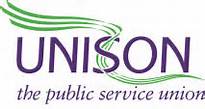 Yorkshire Ambulance Branch27th Feb. 20UNISON Clinical Supervisor and Locality Managers MeetingUNISON has arranged the following meeting for our CS and LM members. This meeting will give Unison the opportunity to feed back on the current situation, dispel rumours and answer questions that members may have. West Area  Wakefield Holiday InnJunction 40 off M1  2nd March – 1000hrsThere will be a meeting arranged in each of the other areas with dates to follow shortly